ISTITUTO DI ISTRUZIONE SUPERIORE DI STATO “ANDREA MANTEGNA” 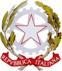 SEDE LEGALE VIA FURA, 96 C.F. 98092990179 - 25125 BRESCIA TEL. 030.3533151 – 030.3534893   FAX 030.3546123 BSIS031005@pec.istruzione.it  BSIS031005@istruzione.it  www.istitutomantegna.edu.it Informativa sul trattamento dei dati personali(Art. 13 del Regolamento UE 679/2016)L’Istituzione scolastica, in qualità di Titolare del trattamento, desidera, con la presente informativa, fornirLe informazioni circa il trattamento dei dati personali che La riguardano associati con quelli dell’alunno pagatore. Tale associazione è finalizzata a consentirLe il pagamento, tramite il servizio “Pago in Rete” degli avvisi telematici – ancora attivi – emessi da questa Istituzione scolastica per i diversi servizi erogati (tasse scolastiche, viaggi d’istruzione, ecc.).Titolare del trattamento dei datiTitolare del trattamento dei dati è l’Istituto Mantegna al quale ci si potrà rivolgere per esercitare i diritti degli interessati. Telefono: 030 3533151 , Email: BSIS031005@istruzione.itResponsabile del trattamento Il Ministero dell’Istruzione, in qualità di responsabile, mette a disposizione la piattaforma per la gestione del servizio dei pagamenti “Pago In Rete” e, pertanto, in tale fase del processo ricopre il ruolo di responsabile del trattamento.Responsabile della protezione dei dati Il Responsabile per la protezione dei dati personali è il sig. Gianfausto Vincenzi -  Email: rpd@vincenzi.comFinalità del trattamento e base giuridicaI dati personali da Lei forniti, previa acquisizione del consenso al trattamento, sono trattati unicamente per finalità strettamente connesse e necessarie al fine di consentire la fruizione del Servizio “Pago in Rete” da parte dell’Istituzione scolastica.Nello specifico, i dati personali da Lei forniti verranno associati a quelli dell’alunno/a pagatore, al fine di generare gli Avvisi telematici intestati all’interno del servizio “Pago In Rete” e, dunque, consentirLe i pagamenti richiesti.È possibile che alcune operazioni vengano gestite dai rappresentanti di classe con pagamenti collettivi. Per poter essere inclusi in queste modalità dovrete esprimere uno specifico consenso mediante il modulo allegato 1)Ai sensi dell’art. 13 par. 3 del Regolamento UE 679/2016, qualora il titolare del trattamento intenda trattare ulteriormente i dati personali per una finalità diversa da quella per cui essi sono stati raccolti, prima di tale ulteriore trattamento fornisce all'interessato informazioni.Obbligo di conferimento dei datiIl conferimento dei dati (tramite la compilazione dell’apposito modulo allegato alla presente informativa – Allegato 1) è obbligatorio al per il conseguimento delle finalità di cui sopra.Il loro mancato, parziale o inesatto conferimento potrebbe avere come conseguenza l’impossibilità di fornirLe il servizio.ISTITUTO DI ISTRUZIONE SUPERIORE DI STATO “ANDREA MANTEGNA” SEDE LEGALE VIA FURA, 96 C.F. 98092990179 - 25125 BRESCIA TEL. 030.3533151 – 030.3534893   FAX 030.3546123 BSIS031005@pec.istruzione.it  BSIS031005@istruzione.it  www.istitutomantegna.edu.it Periodo di conservazione dei dati personali Al fine di garantire un trattamento corretto e trasparente, i dati sono conservati per un periodo di tempo non superiore a quello necessario agli scopi per i quali essi sono stati raccolti o successivamente trattati, conformemente a quanto previsto dagli obblighi di legge.Nello specifico, l’associazione tra soggetto pagatore e soggetto versante viene mantenuta per tutto il periodo di frequenza dell’alunno presso l’Istituto.Tipi di dati trattatiI dati trattati sono i dati anagrafici del soggetto pagatore (alunno) e del soggetto versante (genitore o chi esercita la responsabilità genitoriale) e, nello specifico, i rispettivi codici fiscali.Diritti degli interessatiPer la durata del trattamento Le verranno riconosciuti i diritti che il Regolamento (UE) 2016/679 attribuisce ai soggetti interessati:a) diritto di accesso (art. 15)b) diritto di rettifica (art. 16);c) diritto alla cancellazione (art. 17);d) diritto di limitazione di trattamento (art. 18);e) diritto alla portabilità dei dati (art. 20);f) diritto di opposizione (art. 21);g) diritto di revoca del consenso (art. 7).In relazione al trattamento dei dati che La riguardano, si potrà rivolgere al Titolare del trattamento ai recpaiti riportati su questo documentoGli interessati nel caso in cui ritengano che il trattamento dei dati personali a loro riferiti sia compiuto in violazione di quanto previsto dal Regolamento UE 679/2016 hanno il diritto di proporre reclamo al Garante, come previsto dall'art. 77 del Regolamento UE 679/2016 stesso, o di adire le opportune sedi giudiziarie ai sensi dell’art. 79 del Regolamento UE 679/2016.ISTITUTO DI ISTRUZIONE SUPERIORE DI STATO “ANDREA MANTEGNA” SEDE LEGALE VIA FURA, 96 C.F. 98092990179 - 25125 BRESCIA TEL. 030.3533151 – 030.3534893   FAX 030.3546123 BSIS031005@pec.istruzione.it  BSIS031005@istruzione.it  www.istitutomantegna.edu.it Informativa sul trattamento dei dati personali(Art. 13 del Regolamento UE 679/2016)Allegato 1Da restituire all’IstitutoIo sottoscritto/a ________________________________________________________________________, in qualità di: GenitoreDelegatoTutore Responsabile genitoriale comunico all’Istituzione scolastica il mio Codice Fiscale: _______________________________________da associare all’alunno/a_________________________________________________________________, iscritto/a alla classe ______, sezione______, del plesso/della sede _________________. Ho letto l'informativa e presto il consenso al trattamento dei miei dati personali per le finalità di cui sopraAutorizzo il rappresentante di classe, qualora ne faccia richiesta alla segreteria, alla visualizzazione e al pagamento degli avvisi telematici intestati all’alunno/a.Firma _________________________________ data _____________________